SRI KRISHNADEVARAYA UNIVERSITY : ANANTHAPURAMU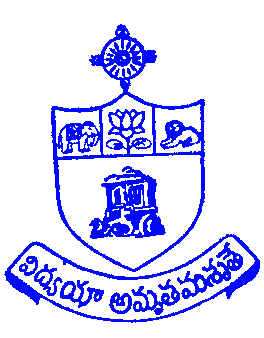 No.SKU/Engg/A1/Renewal Painting works in USIC Department /2023     	      QUOTATION: 27-09-2023:  Sealed Quotations are invited for Renewal Painting works in USIC Department on or before 3rd  October 2023 in a sealed cover by Register post/ courier as detailed below.The quotations should be in the name of “The Registrar,  S.K. University, Ananthapuramu- 515003, Andhra Pradesh and submit the quotations to the Superintending Engineer, S.K. University, Ananthapuramu.The Last date for quotation to reach “The Superintending Engineer,S.K. University, Ananthapuramu- 515003” Andhra Pradesh on or before           03-10-2023, 5:00 P.M.    S.NODescriptionPerRate 1.Exterior Emulsion ACE of Asian Make                                             a.Desert Sun 79384 LitresDesert Sun 793810 Litres Desert Sun 793820 Litres b.Country Beige 86004 LitresCountry Beige 860010 Litres Country Beige 860020 Litres 2.Interior Tractor emulsion of Asian make5Litres -do-10 Litres -do-20 Litres3.Terpentoil 1Liter4. Janathacem 5kgs-do-10 Kgs-do-20 Kgs-do-40 Kgs5.Apcolite premium glass enamel paint of Asian Make1 Litres-do-4 Litres 6.Brushes 4”1No.Brushes 3”1No.7.Emery paper 1No.8.Roller 1 No.9.Scrapping blade1No.10.Wall care 30 Kgs1 Bag11.Wire brush 4”1No.